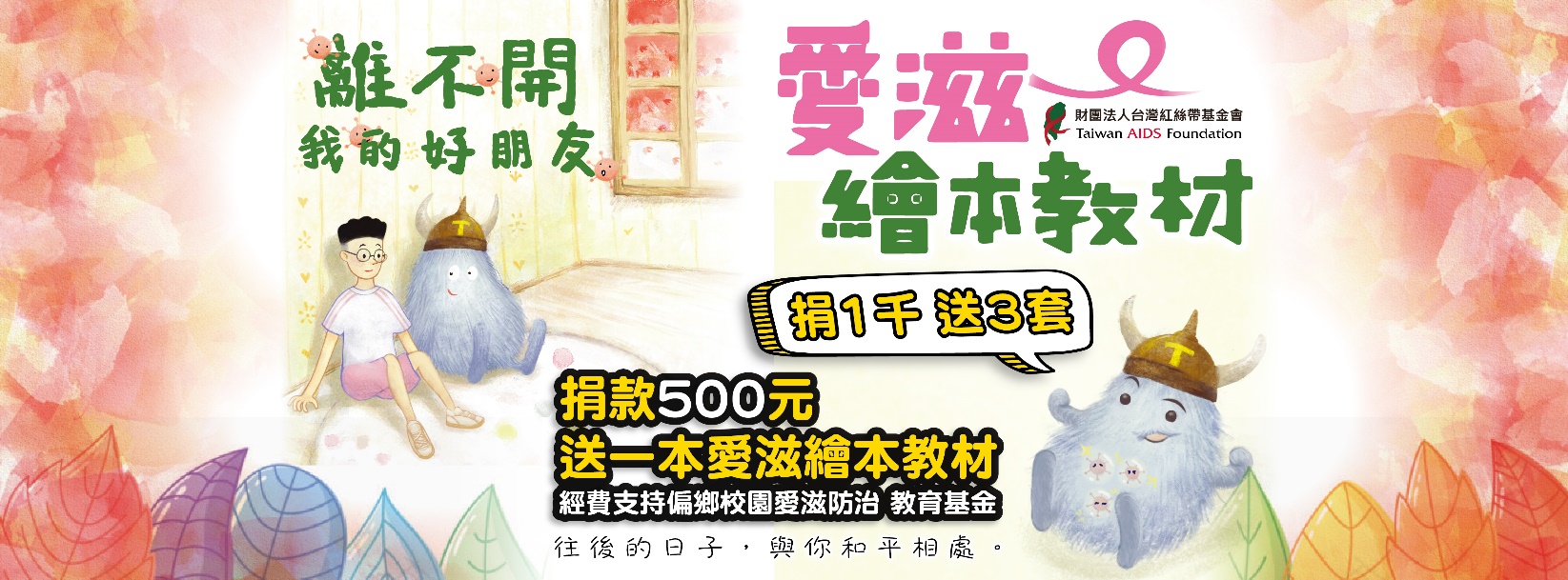 訂戶大名日間聯絡電話市話：手機：捐款金額新台幣：　　　　　　　元新台幣：　　　　　　　元新台幣：　　　　　　　元繪本教材□愛滋繪本教材            　   套(含贈送總量)□純捐款，不需贈品□愛滋繪本教材            　   套(含贈送總量)□純捐款，不需贈品□愛滋繪本教材            　   套(含贈送總量)□純捐款，不需贈品匯款資料銀行匯款：台灣銀行（004）| 帳號：019-001-163977戶　　名：財團法人台灣紅絲帶基金會匯款日期：           　  帳號後五碼：           　銀行匯款：台灣銀行（004）| 帳號：019-001-163977戶　　名：財團法人台灣紅絲帶基金會匯款日期：           　  帳號後五碼：           　銀行匯款：台灣銀行（004）| 帳號：019-001-163977戶　　名：財團法人台灣紅絲帶基金會匯款日期：           　  帳號後五碼：           　付款方式信用卡付款　(*處皆需填寫喔)1.姓　　　名*：            　     2.身分證字號*：            　   3.信用卡簽名*：          　       4.有效期限*：西元    年    月5.卡      號*：　 　　 　　－　　　  　　－　　　  　　－　　 　 　　　信用卡付款　(*處皆需填寫喔)1.姓　　　名*：            　     2.身分證字號*：            　   3.信用卡簽名*：          　       4.有效期限*：西元    年    月5.卡      號*：　 　　 　　－　　　  　　－　　　  　　－　　 　 　　　信用卡付款　(*處皆需填寫喔)1.姓　　　名*：            　     2.身分證字號*：            　   3.信用卡簽名*：          　       4.有效期限*：西元    年    月5.卡      號*：　 　　 　　－　　　  　　－　　　  　　－　　 　 　　　捐款收據收據抬頭：　     　         　                        　     　收據地址：(郵遞區號) 　     　         　             　  　    收據抬頭：　     　         　                        　     　收據地址：(郵遞區號) 　     　         　             　  　    收據抬頭：　     　         　                        　     　收據地址：(郵遞區號) 　     　         　             　  　    配送資訊收 件 人：         　     　先生/小姐，聯絡電話：         　      　配送地址：(郵遞區號) 　     　         　             　     　    收 件 人：         　     　先生/小姐，聯絡電話：         　      　配送地址：(郵遞區號) 　     　         　             　     　    收 件 人：         　     　先生/小姐，聯絡電話：         　      　配送地址：(郵遞區號) 　     　         　             　     　    訂單確認填妥後，請傳真至台灣紅絲帶基金會。02-2559-7263，或Email到service@taiwanaids.org.tw。我們將有專人與您聯絡確認。填妥後，請傳真至台灣紅絲帶基金會。02-2559-7263，或Email到service@taiwanaids.org.tw。我們將有專人與您聯絡確認。填妥後，請傳真至台灣紅絲帶基金會。02-2559-7263，或Email到service@taiwanaids.org.tw。我們將有專人與您聯絡確認。